U.D.I: UNA COMARCA DE MAR I MUNTANYA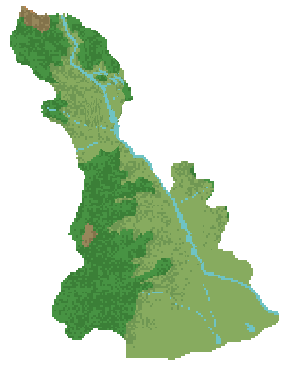 TREBALLEM LA POBLACIÓ A TRAVÉS DE LES MATEMÀTIQUESEscolta el següent àudio i completa la taula amb la informació que se’t dóna:  https://drive.google.com/file/d/1-r0RBAHLiDexNIb8fxCk1FF9LZjj2CyF/view?usp=sharingFont d’informació: https://www.idescat.cat/pub/?id=aec&n=925&lang=esOrdena les poblacions de més a menys habitants. Quina és la població amb menys superfície? I la que té més?En quina població creus que la gent viu més atapeïda? Per què?2. Torna a escriure el nombre d’habitants de cada població i arrodoneix les xifres al miler més proper. Recorda que per fer-ho, caldrà fixar-se en la centena, si és major o menor que 5.  Una ciutat tenia 29.954 habitants l’any 2000. Disset anys després té 34.000 habitants. Quant ha crescut o disminuït la seva població?PROCEDIMENTRESPOSTA:MunicipisPoblacióSuperfície que ocupa(km2) EsparregueraCollbatóMartorellAbreraViladecansCastelldefelsCornellàSant Feliu de Llobregatel Prat de LlobregatEntre quins milers es troba?Miler més pròxim21.690Entre 21.000 i 22.00022.000